Hrvatski jezikŠto znači biti nestrpljiv? Kako se tada ponašaš? Ispričaj.Pročitaj priču Najnestrpljiviji na svijetu. (Sjeti se kako ćeš priču pronaći u čitanci.)U bilježnicu zapiši naslov priče i ime pisca.Ispričaj je li ti se priča svidjela i zašto.Ispiši i nacrtaj nazive proljetnica koje se spominju.Riješi 1. i 2. zadatak u radnoj bilježnici na str. 94.Domaća zadaća:Napiši sastavak o događaju iz tvog života kada si  nekome izgovorio/izgovorila rečenicu: POŽURI, HAJDE VEĆ JEDNOM! iIi ju je netko tebi izgovorio..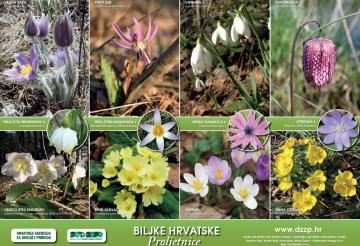 